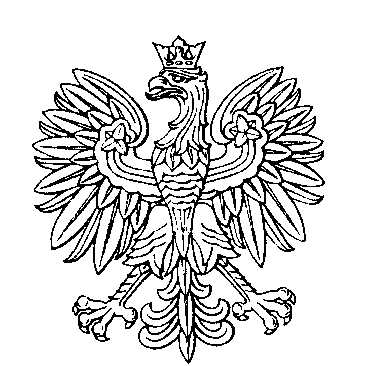 OBWODOWA KOMISJA WYBORCZA NR 1w gminie GrabicaOBWODOWA KOMISJA WYBORCZA NR 2w gminie GrabicaOBWODOWA KOMISJA WYBORCZA NR 3w gminie GrabicaOBWODOWA KOMISJA WYBORCZA NR 4w gminie GrabicaOBWODOWA KOMISJA WYBORCZA NR 5w gminie GrabicaSKŁAD KOMISJI:Przewodniczący	Agnieszka Barbara MastalerzZastępca Przewodniczącego	Paulina Zofia NiedzielskaCZŁONKOWIE:SKŁAD KOMISJI:Przewodniczący	Szczepan Grzegorz DukowskiZastępca Przewodniczącego	Jolanta Maria MiksaCZŁONKOWIE:SKŁAD KOMISJI:Przewodniczący	Bożena Małgorzata PalusZastępca Przewodniczącego	Janina Anna ProchońCZŁONKOWIE:SKŁAD KOMISJI:Przewodniczący	Lucyna Barbara CyganZastępca Przewodniczącego	Justyna Emilia WieczorekCZŁONKOWIE:SKŁAD KOMISJI:Przewodniczący	Stanisława Krystyna KlimczakZastępca Przewodniczącego	Dagmara Danuta LadaCZŁONKOWIE: